Suppl 4. The effect of Vinco on the expression of c-myc, Ras and CSC stemness markers CD133, CD44 in vivo. Bel 7402 and PLC/PRF/5 cells (1 × 106) in 0.1 mL of Hank balanced salt solution were subcutaneously injected into the right scapular region of male nude mice (n = 7). The mice were intraperitoneally injected with Vinco (10 mg/kg/day) every day. The expression of c-myc, Ras and CSC stemness markers CD133, CD44 in tumorous tissues (extracted from tumor-bearing mice on day 21) were detected by Western blotting. The bar graphs on the right show relative expressed quantity of these proteins. with P < 0.05 indicating statistical significance. The images are representative of at least three independent experiments.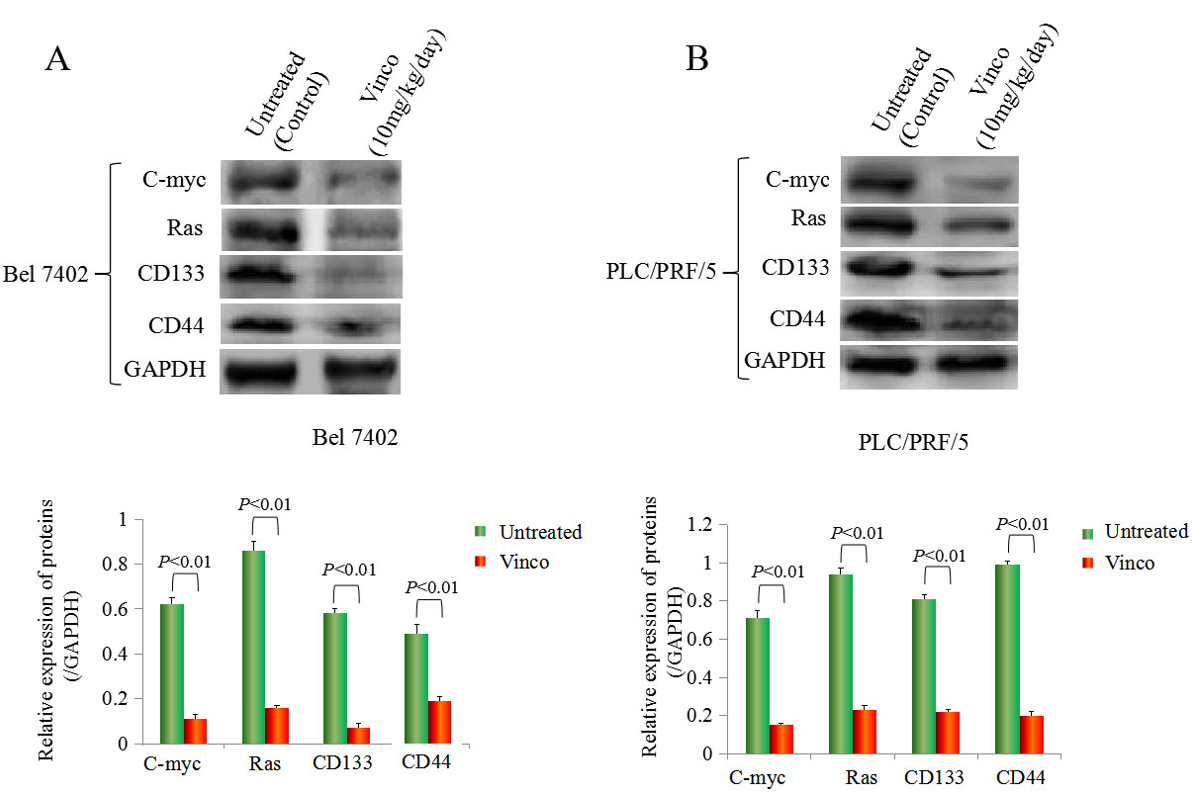 